APPLICATION FOR EMPLOYMENT                                        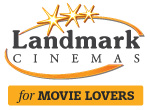 The information contained in this application will help us understand you as a person, your needs, your career goals, and your interests. The information you give will be treated as confidential and will not be made public.NAME OF SCHOOL 	                      ATTENDED (MM/YYYY – MM/YYYY) 	               TYPE OF COURSE 	AVERAGE ACHIEVED 	HIGHEST GRADE COMPLETEDDo/Did you hold any office? If so, listList any trade skills you have:List activities (community, athletic and present or past memberships in groups):If you require assistance or a reasonable accommodation in completing any aspect of the application process, please contact Human Resources at accessibility@landmarkcinemas.com or 403-254-3983.I declare that the information provided above in my application for employment is true and complete. I understand that if I am employed, false statements on this application or non-disclosure of facts shall be sufficient cause for dismissal regardless of seniority or other considerations. I hereby authorize all my former employers to release Landmark Cinemas Canada all information about me and my employment with those employers for purposes of allowing Landmark Cinemas Canada to evaluate my suitability for employment.  I acknowledge that the first 90 days (30 days in Manitoba) of my employment, if employed, with Landmark Cinemas Canada will be a probationary period.Signature of applicant: _____________________________________                  Date: _____________________________   Signature of guardian (if required): ____________________________                Date: _____________________________                    Last Name                                                                 Last Name                                                                 Last Name                                                                 First NameFirst NameFirst NameFirst NameFirst NameFirst NameMiddle NameMiddle NameMiddle NameMiddle NameMiddle NameCURRENT ADDRESS No. & Street No. & Street No. & Street No. & Street No. & Street City/Town City/Town City/Town City/Town Province Province Province Postal Code  CURRENT ADDRESS Phone Number Email AddressEmail AddressEmail AddressEmail AddressEmail AddressEmail AddressEmail AddressEmail AddressEmail AddressEmail AddressEmail AddressEmail AddressHave you ever been interviewed for a position at Landmark Cinemas?  Have you ever been interviewed for a position at Landmark Cinemas?   If yes, by whom?  If yes, by whom?  If yes, by whom?  If yes, by whom?  If yes, by whom?  If yes, by whom?   Location   Location   Location   Location   Position applied for  Position applied forHave you been previously employed by Landmark Cinemas?Have you been previously employed by Landmark Cinemas? If yes, when? If yes, when? If yes, when? Location Location Location  Position held  Position held  Position held  Position held  Reason for leaving Landmark         Reason for leaving Landmark       Do you have a reliable means of transportation?Do you have a reliable means of transportation?Do you have a reliable means of transportation?Do you have a reliable means of transportation?  Have you ever been convicted of a criminal offence for which a pardon has not been granted?            Have you ever been convicted of a criminal offence for which a pardon has not been granted?            Have you ever been convicted of a criminal offence for which a pardon has not been granted?            Have you ever been convicted of a criminal offence for which a pardon has not been granted?            Have you ever been convicted of a criminal offence for which a pardon has not been granted?            Have you ever been convicted of a criminal offence for which a pardon has not been granted?            Have you ever been convicted of a criminal offence for which a pardon has not been granted?            Have you ever been convicted of a criminal offence for which a pardon has not been granted?            Have you ever been convicted of a criminal offence for which a pardon has not been granted?            Have you ever been convicted of a criminal offence for which a pardon has not been granted?          Do you have relatives working for this company?                                        If yes, please list:Do you have relatives working for this company?                                        If yes, please list:NameNameNameNameName  Relationship  Relationship  Relationship  Relationship  Location  Location  LocationDo you have relatives working for this company?                                        If yes, please list:Do you have relatives working for this company?                                        If yes, please list:NameNameNameNameName  Relationship  Relationship  Relationship  Relationship  Location  Location  LocationCompany Name of Present or Last EmployerCompany Name of Present or Last EmployerCompany Name of Present or Last EmployerCompany Name of Present or Last EmployerCompany Name of Present or Last EmployerDates       From  (MM/YYYY) –  To (MM/YYYY)                                     –Dates       From  (MM/YYYY) –  To (MM/YYYY)                                     –Dates       From  (MM/YYYY) –  To (MM/YYYY)                                     –Dates       From  (MM/YYYY) –  To (MM/YYYY)                                     –Dates       From  (MM/YYYY) –  To (MM/YYYY)                                     –Title/Position  Title/Position  Title/Position  Title/Position  Title/Position  Location                                         No. & Street                                  No. & Street                                  No. & Street                                  No. & Street                                  No. & Street                                  City/Town                                  City/Town                                  ProvinceProvinceProvincePhone NumberPhone NumberPhone NumberPhone NumberSalary / hourly Start Salary / hourly Start Salary / hourly Final or CurrentSalary / hourly Final or CurrentSupervisor’s Name and TitleSupervisor’s Name and TitleSupervisor’s Name and TitleSupervisor’s Name and TitleSupervisor’s Name and TitleSupervisor’s Name and TitleSupervisor’s Name and TitleSupervisor’s Phone #Reason for leaving Reason for leaving Reason for leaving Reason for leaving Reason for leaving Reason for leaving Reason for leaving Reason for leaving Reason for leaving Reason for leaving Reason for leaving Reason for leaving Reason for leaving Reason for leaving Reason for leaving Nature of Duties (Be Specific)Nature of Duties (Be Specific)Nature of Duties (Be Specific)Nature of Duties (Be Specific)Nature of Duties (Be Specific)Nature of Duties (Be Specific)Nature of Duties (Be Specific)Nature of Duties (Be Specific)Nature of Duties (Be Specific)Nature of Duties (Be Specific)Nature of Duties (Be Specific)Nature of Duties (Be Specific)Nature of Duties (Be Specific) Can we contact this company? Can we contact this company?Company Name of  Second Last EmployerCompany Name of  Second Last EmployerCompany Name of  Second Last EmployerCompany Name of  Second Last EmployerCompany Name of  Second Last EmployerDates       From  (MM/YYYY) –  To (MM/YYYY)                                   –Dates       From  (MM/YYYY) –  To (MM/YYYY)                                   –Dates       From  (MM/YYYY) –  To (MM/YYYY)                                   –Dates       From  (MM/YYYY) –  To (MM/YYYY)                                   –Dates       From  (MM/YYYY) –  To (MM/YYYY)                                   –  Title/Position    Title/Position    Title/Position    Title/Position    Title/Position  Location                                       No. & Street                                  No. & Street                                  No. & Street                                  No. & Street                                  No. & Street                                  City/Town                                  City/Town                                  Province                                 Province                                 Province                                 Phone NumberPhone NumberPhone NumberPhone NumberSupervisor’s Name and Title Supervisor’s Name and Title Supervisor’s Name and Title Supervisor’s Phone #Supervisor’s Phone #Supervisor’s Phone #Salary / hourly StartSalary / hourly StartSalary / hourly Start  Salary / hourly Final or Current  Salary / hourly Final or Current  Salary / hourly Final or CurrentReason for leaving Reason for leaving Reason for leaving Reason for leaving Reason for leaving Reason for leaving Reason for leaving Reason for leaving Reason for leaving Reason for leaving Reason for leaving Reason for leaving Reason for leaving Reason for leaving Reason for leaving Nature of Duties (Be Specific)Nature of Duties (Be Specific)Nature of Duties (Be Specific)Nature of Duties (Be Specific)Nature of Duties (Be Specific)Nature of Duties (Be Specific)Nature of Duties (Be Specific)Nature of Duties (Be Specific)Nature of Duties (Be Specific)Nature of Duties (Be Specific)Nature of Duties (Be Specific)Nature of Duties (Be Specific)Nature of Duties (Be Specific) Can we contact this company? Can we contact this company?Company Name of Present or Last EmployerCompany Name of Present or Last EmployerCompany Name of Present or Last EmployerCompany Name of Present or Last EmployerCompany Name of Present or Last EmployerDates       From  (MM/YYYY) –  To (MM/YYYY)                                     –Dates       From  (MM/YYYY) –  To (MM/YYYY)                                     –Dates       From  (MM/YYYY) –  To (MM/YYYY)                                     –Dates       From  (MM/YYYY) –  To (MM/YYYY)                                     –Dates       From  (MM/YYYY) –  To (MM/YYYY)                                     –Title/Position  Title/Position  Title/Position  Title/Position  Title/Position  Location                                         No. & Street                                  No. & Street                                  No. & Street                                  No. & Street                                  No. & Street                                  City/Town                                  City/Town                                  ProvinceProvinceProvincePhone NumberPhone NumberPhone NumberPhone NumberSalary / hourly Start Salary / hourly Start Salary / hourly Final or CurrentSalary / hourly Final or CurrentSupervisor’s Name and TitleSupervisor’s Name and TitleSupervisor’s Name and TitleSupervisor’s Name and TitleSupervisor’s Name and TitleSupervisor’s Name and TitleSupervisor’s Name and TitleSupervisor’s Phone #Reason for leaving Reason for leaving Reason for leaving Reason for leaving Reason for leaving Reason for leaving Reason for leaving Reason for leaving Reason for leaving Reason for leaving Reason for leaving Reason for leaving Reason for leaving Reason for leaving Reason for leaving Nature of Duties (Be Specific)Nature of Duties (Be Specific)Nature of Duties (Be Specific)Nature of Duties (Be Specific)Nature of Duties (Be Specific)Nature of Duties (Be Specific)Nature of Duties (Be Specific)Nature of Duties (Be Specific)Nature of Duties (Be Specific)Nature of Duties (Be Specific)Nature of Duties (Be Specific)Nature of Duties (Be Specific)Nature of Duties (Be Specific) Can we contact this company? Can we contact this company?NameOccupation   RelationshipBusiness or Home Phone Number Email Address Email Address Email Address Email Address NameOccupation   RelationshipBusiness or Home Phone Number Email Address Email Address Email Address Email Address NameOccupation   RelationshipBusiness or Home Phone Number Email Address Email Address Email Address Email Address AlbertaMinimum Age 15OntarioMinimum Age 14British ColumbiaMinimum Age 12Saskatchewan    Minimum Age 14Manitoba         Minimum Age 12Yukon       Minimum Age 12Position applying for   Position applying for   Position applying for   Date Available to Start EmploymentSalary Expected / hourlyLocation Preference (if any)Would you be willing to accept a transfer?Are you legally entitled to work in Canada?Are you available to work at least 2 shifts on Friday, Saturday or Sunday Evenings?       Yes       NoAre you available to work at least 1 closing shift during the week?       Yes       NoAre you available to work at least 2 shifts on Friday, Saturday or Sunday Evenings?       Yes       NoAre you available to work at least 1 closing shift during the week?       Yes       NoAre you available to work at least 2 shifts on Friday, Saturday or Sunday Evenings?       Yes       NoAre you available to work at least 1 closing shift during the week?       Yes       NoAre you available to work at least 2 shifts on Friday, Saturday or Sunday Evenings?       Yes       NoAre you available to work at least 1 closing shift during the week?       Yes       NoHigh School	College 	 Degrees/DiplomasUniversity 	DiplomasBusiness or Vocational 	CertificatesOther	List academic awards and achievementsList academic awards and achievementsList academic awards and achievementsList academic awards and achievementsComputer skillsBeginner              Intermediate    Advanced          High School or University activity involvement                   Athletics                                 Dramatics               Other list :